JADŁOSPIS  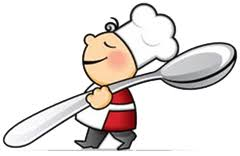 Szkoła Podstawowa nr 8 w Zgierzu PONIEDZIAŁEK  22.041 DANIE :  Zupa pomidorowa z ryżem 250ml       ( alergeny : 1,7,9 )    2 DANIE :  Stripsy  z kurczaka 90g, ziemniaki 100g, mini marchewka 60g    ( alergeny:  1,3,7)3 DODATKI : Kompot z owoców mieszanych 200ml (truskawka, śliwka, agrest, porzeczka, aronia)WTOREK  23.041 DANIE :  Zupa ogórkowa  250ml           ( alergeny : 1,7,9 )2 DANIE :  Gulasz – strogonow z warzywami   100g , kasza gryczana 150g ( alergeny : 1,3 )3 DODATKI : Sok jabłkowy 200mlŚRODA  24.041 DANIE :  Zupa meksykańska z mięsem wieprzowym 250ml           ( alergeny : 9 )2 DANIE :  Naleśniki z serem i musem z owoców leśnych 250g ( alergeny : 1,3,7 )3 DODATKI : Kompot z owoców mieszanych 200ml (truskawka, śliwka, agrest, porzeczka, aronia)CZWARTEK  25.041 DANIE :  Barszcz ukraiński   250ml         ( alergeny : 6,7,9 )       2 DANIE :  Gyros z indyka  150g, ryż z kurkumą i z warzywami 150g      ( alergeny : 1,9 )3 DODATKI : Sok jabłkowy 200ml  PIĄTEK  26.041 DANIE :  Zupa jarzynowa  250ml       ( alergeny : 7,9 )2 DANIE :  Panierowany filet rybny 100g , Pieczone ziemniaki  150g, surówka z czerwonej kapusty 100g    ( alergeny : 1,3,4 )3 DODATKI : Kompot z owoców mieszanych 200ml  (truskawka, śliwka, agrest, porzeczka, aronia)SMACZNEGO 